ที่  มท ๐๘16.3/ว	              	                                กรมส่งเสริมการปกครองท้องถิ่น                                                                                    ถนนนครราชสีมา เขตดุสิต กทม. 10300                                                                         มกราคม 2567เรื่อง  การรวมรุ่นโครงการอบรมเชิงปฏิบัติการพัฒนาสมรรถนะครูในการปฏิบัติหน้าที่แนะแนวที่เชื่อมโยง              ตามข้อตกลงในการพัฒนางาน (Performance Agreement : PA) ของสถานศึกษาขั้นพื้นฐานสังกัดองค์กรปกครองส่วนท้องถิ่น รุ่นที่ 1 และ 2 ไปรวมกับรุ่นที่ 3เรียน  ผู้ว่าราชการจังหวัด ทุกจังหวัดอ้างถึง  หนังสือกรมส่งเสริมการปกครองท้องถิ่น ที่ มท 0816.3/ว 4799 ลงวันที่ 17 พฤศจิกายน 2566สิ่งที่ส่งมาด้วย  1. บัญชีรายชื่อผู้ที่โอนชำระค่าลงทะเบียนผ่านธนาคาร		           จำนวน ๑ ชุด		.2. กำหนดการอบรม                                                                                   จำนวน ๑ ชุด  	ตามที่กรมส่งเสริมการปกครองท้องถิ่น ได้แจ้งการดำเนินโครงการอบรมเชิงปฏิบัติการพัฒนาสมรรถนะครูในการปฏิบัติหน้าที่แนะแนวที่เชื่อมโยงตามข้อตกลงในการพัฒนางาน (Performance Agreement : PA)               ของสถานศึกษาขั้นพื้นฐานสังกัดองค์กรปกครองส่วนท้องถิ่น จำนวน 4 รุ่น รุ่นละ 200 คน ในระหว่างวันที่ 
17 มกราคม 2567 - 17 กุมภาพันธ์ 2567 ณ โรงแรมริเวอร์ไซด์ เขตบางพลัด กรุงเทพมหานคร นั้น	กรมส่งเสริมการปกครองท้องถิ่นพิจารณาแล้ว เพื่อให้การดำเนินโครงการดังกล่าว              เป็นไปด้วยความเรียบร้อย และบรรลุวัตถุประสงค์ จึงขอความร่วมมือจังหวัดแจ้งองค์กรปกครองส่วนท้องถิ่น         ให้ผู้เข้ารับการฝึกอบรมที่ได้ชำระค่าลงทะเบียนในรุ่นที่ 1 และ 2 เข้ารับการฝึกอบรมในรุ่นที่ 3 ระหว่างวันที่ 7 - 10 กุมภาพันธ์ 2567 (ระดับประถมศึกษาและโรงเรียนขยายโอกาส) และผู้ที่ยังไม่ได้ชำระเงินค่าลงทะเบียนสามารถดำเนินการชำระค่าลงทะเบียนและเข้ารับการฝึกอบรมได้ในรุ่นที่ 3 และรุ่นที่ 4 ทั้งนี้ หากองค์กรปกครองส่วนท้องถิ่นได้ชำระค่าใช้จ่ายที่เกิดจากการเลื่อนการฝึกอบรมแล้วให้สามารถเบิกค่าใช้จ่ายเท่าที่จ่ายจริง              ตามระเบียบกระทรวงมหาดไทยว่าด้วยการเบิกค่าใช้จ่ายในการบริหารงานขององค์กรปกครองส่วนท้องถิ่น พ.ศ. 2562 รายละเอียดปรากฏตามสิ่งที่ส่งมาด้วย   		จึงเรียนมาเพื่อโปรดพิจารณา 				   ขอแสดงความนับถือ                                            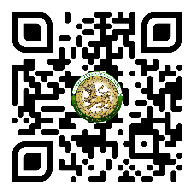                                                        อธิบดีกรมส่งเสริมการปกครองท้องถิ่น	กองส่งเสริมและพัฒนาการจัดการศึกษาท้องถิ่น	กลุ่มงานส่งเสริมการจัดการศึกษาท้องถิ่นโทร. ๐-๒๒๔๑-๙๐00 ต่อ 5313 ไปรษณีย์อิเล็กทรอนิกส์ saraban@dla.go.th  ผู้ประสานงาน : 1. นางสาวสรัลพัฒน์ พรหมสาขา ณ สกลนคร   โทร. 081 451 6416 	         2. นางสาวรัตติยา วงศ์กาญจนา   โทร. 096 819 4687	         3. นางสาวกัลย์สุดา มาเยอะ       โทร. 084 611 9039